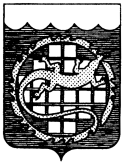 ПРОТОКОЛзаседания комиссии по противодействию коррупции в Озерском городском округег. Озерск Челябинской областиПредседатель – Е.Ю. Щербаков, глава Озерского городского округа.Секретарь – О.Н. Конев, начальник службы безопасности и ВПО администрации. Присутствовали:1. А.А. Кузнеченков, председатель Собрания депутатов Озерского городского округа;2. С.А. Минаев, начальник отдела УФСБ России по Челябинской области в
г. Озерске;3. А.А. Бахметьев, заместитель главы Озерского городского округа;4. С.Н. Аксенова, начальник отдела кадров и муниципальной службы администрации Озерского городского округа;5. Н.В. Гунина, начальник Правового Управления администрации Озерского городского округа;6. О.В. Костиков, заместитель председателя Собрания депутатов Озерского городского округа;7. В.А. Аксенова, председатель Общественной палаты Озерского городского округа;8. А.В. Самсонов, начальник отделения экономической безопасности и противодействия коррупции Управления МВД России по ЗАТО г. Озерск;9. А.Ю. Полтавский, управляющий делами администрации Озерского городского округа;10. А.П. Глухов, председатель контрольно-счётной палаты Озерского городского округа;11. Т.А. Черкасова, пресс-секретарь информационно-аналитического отдела Собрания депутатов Озерского городского округа;12. А.В. Вахрушев, прокурор ЗАТО г. Озерск;13. Н.В. Левина, начальник Управления жилищно-коммунального хозяйства администрации Озерского городского округа.Повестка дня: 1. О деятельности комиссий по урегулированию конфликта интересов на муниципальной службе в органах местного самоуправления округа в 2018 году.2. Анализ правоприменительной практики по результатам вступивших в законную силу решений судов, арбитражных судов о признании недействительными ненормативных правовых актов, незаконными решений и действий (бездействий) организаций и их должностных лиц в целях выработки и принятия мер по предупреждению и устранению причин выявленных нарушений.3. Проведение мониторинга печатных и электронных СМИ Озерского городского округа по публикациям антикоррупционной тематики, по результатам мониторинга подготовка аналитического обзора.4. Рассмотрение и утверждение Плана работы комиссии по противодействию коррупции в Озерском городском округе на 2019 год.5. Проведение разъяснительных мероприятий с руководителями управляющих организаций, рессурсоснабжающих организаций (совещаний, круглых столов и т.д.) о недопустимости проявлений коррупции, а также об административной и уголовной ответственности за коррупционные правонарушения, предусмотренные действующим законодательством, проведение проверок управляющих организаций на территории Озерского городского округа.Евгений Юрьевич Щербаков – открыл заседание комиссии, огласил повестку заседания. СЛУШАЛИ:- Светлану Николаевну Аксенову, начальника отдела кадров и муниципальной службы администрации Озерского городского округа, текст доклада прилагается.ПОСТАНОВИЛИ:1.1 Информацию принять к сведению;1.2. Рекомендовать отделу кадров и муниципальной службы администрации Озерского городского округа (Светлане Николаевне Аксёновой), в целях профилактики коррупционных проявлений, продолжить работу комиссии по урегулированию конфликта интересов на муниципальной службе в органах местного самоуправления, принимать меры по выявлению и предупреждению возникновения конфликта интересов, проводить анализ деятельности комиссий по урегулированию конфликта интересов на муниципальной службе в органах местного самоуправления округа, о результатах докладывать на межведомственной комиссии.2.	СЛУШАЛИ:- Наталью Викторовну Гунину, начальника правового Управления администрации Озерского городского округа, текст доклада прилагается.ПОСТАНОВИЛИ:2.1. Информацию принять к сведению.2.2. Рекомендовать правовому Управлению администрации Озерского городского округа (Наталье Викторовне Гуниной) в соответствии с Планом мероприятий по противодействию коррупции в Озерском городском округе, на систематической основе продолжить мониторинг законодательства в сфере противодействия коррупции, готовить материалы по данной тематике для использования в профилактике коррупционных проявлений.3.	СЛУШАЛИ: - Татьяну Анатольевну Черкасову, пресс-секретаря информационно-аналитического отдела Собрания депутатов Озерского городского округа, текст доклада прилагается.ПОСТАНОВИЛИ:3.1. Информацию принять к сведению.3.2. Рекомендовать информационно-аналитическому отделу Собрания депутатов Озерского городского округа (Сергею Валерьевичу Зюсь), продолжить мониторинг печатных и электронных СМИ Озерского городского округа по публикациям антикоррупционной тематики, по результатам мониторинга предоставлять аналитический обзор.4.	СЛУШАЛИ:- Олега Николаевича Конева, начальника службы безопасности и взаимодействия с правоохранительными органами администрации Озерского городского округа, текст доклада прилагается;ПОСТАНОВИЛИ:4.1. Информацию принять к сведению.4.2. Рекомендовать представленный план работы комиссии принять за основу, изменения и дополнения к плану работы комиссии в трехдневный срок представить для рассмотрения председателю комиссии.СЛУШАЛИ:- Наталью Викторовну Левину, начальника Управления жилищно-коммунального хозяйства администрации Озерского городского округа, текст доклада прилагается.ПОСТАНОВИЛИ:1.1 Информацию принять к сведению;1.2. Рекомендовать: Наталье Викторовне Левиной, начальнику Управления жилищно-коммунального хозяйства администрации Озерского городского округа в соответствии с Планом мероприятий по противодействию коррупции в Озерском городском округе на 2017-2019 годы продолжить проведение мероприятий по профилактике коррупционных проявлений, проведение разъяснительных мероприятий с руководителями управляющих организаций, рессурсоснабжающих организаций (совещаний, круглых столов и т.д.) о недопустимости проявлений коррупции, а также об административной и уголовной ответственности за коррупционные правонарушения, предусмотренные действующим законодательством. При проведении проверок управляющих организаций на территории Озерского городского округа продолжить внедрение антикоррупционной политики с целью минимизации риска вовлечения Управления, его руководства и работников, в коррупционную деятельность, формирования у работников Управления независимо от занимаемой должности, контрагентов и иных лиц, единообразного понимания политики Управления о неприятии коррупции в любых формах и проявлениях, обобщения и разъяснение основных требований законодательства РФ в области противодействия коррупции.Председатель комиссии			                                 Е.Ю. ЩербаковСекретарь                                                		                               О.Н. КоневАДМИНИСТРАЦИЯ ОЗЕРСКОГО ГОРОДСКОГО ОКРУГАЧЕЛЯБИНСКОЙ ОБЛАСТИ13 декабря 2018 года16:00№ 4